Publicado en Sevilla el 24/05/2024 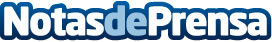 Empresarios de limpieza afrontan en Sevilla la falta de personal en el sector Las patronales del sector de la limpieza AFELIN y APEL se han reunido hoy en Sevilla para analizar la problemática del sector y abogar por soluciones reales y efectivasDatos de contacto:María Gómez Prensa615450441Nota de prensa publicada en: https://www.notasdeprensa.es/empresarios-de-limpieza-afrontan-en-sevilla-la Categorias: Nacional Sociedad Andalucia Recursos humanos Servicios Técnicos Otros Servicios http://www.notasdeprensa.es